1. Dopuni tablicu prema uputama u prvom stupcu.2. Dovrši podijelu prošlosti na lenti vremena.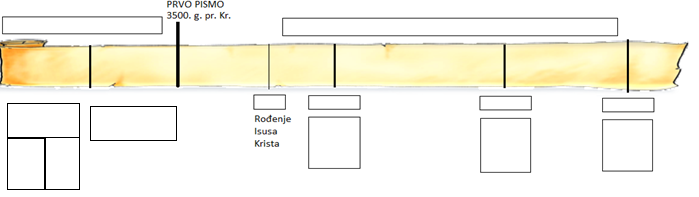 3. Ucrtaj na lenti vremena pet (5) važnih događaja iz svoga života.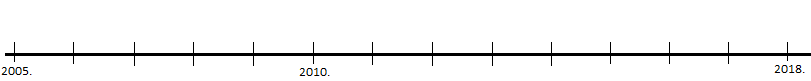 4. Upiši na lentu vremena godine: 1139. g. pr. Kr., 74. g. pr. Kr., 5. g., 238. g., 947. g., 1417. g., 1811. g. i 2011. g.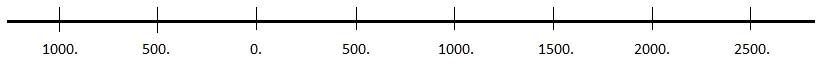 5. Godine iz prethodnog zadatka smjesti u stoljeće i tisućljeće.       P       R       A      P      O      V     I      J      E       S       T       P       R       A      P      O      V     I      J      E       S       T       P       R       A      P      O      V     I      J      E       S       TRAZDOBLJE PRAPOVIJESTIRAZDOBLJE PRAPOVIJESTIMETALNO DOBANASTAMBE(opis)NASTAMBE(opis)ŠPILJELJUDI (vrste)I DRUŠTVENE ZAJEDNICE(naselja, civilizacije, narodi)LJUDI (vrste)I DRUŠTVENE ZAJEDNICE(naselja, civilizacije, narodi)NAČIN ŽIVOTANAČIN ŽIVOTAVAŽNA OTKRIĆA/IZUMIVAŽNA OTKRIĆA/IZUMIZANIMANJAZANIMANJAORUŽJE I ORUĐEGODINASTOLJEĆETISUĆLJEĆE